Приложение к постановлению Администрации районаот 25.03.2020 № 135Схема размещения мест (площадок) накопления твердых коммунальных отходов на территории муниципального образования Топчихинский сельсовет Топчихинского района Алтайского края№ п/пАдрес, кадастровый номер земельного участка, площадь земельного участкаСхема размещения мест (площадок) накопления ТКО, М 1:2000«58.село Топчиха, улица Куйбышева, 35Кадастровый номер участка – 22:49:020104:376Ориентировочная площадь:155,5 кв.м.Место (площадка) накопления ТКО59.село Топчиха, переулок Садовый, 8Кадастровый номер участка – 22:49:020107:240Ориентировочная площадь: 1364 кв.м.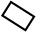 Место (площадка) накопления ТКО                                         »